§745.  Inspection, sampling and analysisThe commissioner shall inspect and sample for analysis in accordance with section 490 commercial fertilizers distributed within this State to the extent the commissioner considers necessary to determine compliance with this subchapter.  The commissioner or the commissioner's agent is authorized to enter upon any public or private premises during regular business hours in order to have access to commercial fertilizers, subject to this subchapter and the rules adopted pursuant to section 748.  [PL 2015, c. 191, §6 (AMD).]The methods of sampling, sample preparation and analysis are those adopted from sources such as AOAC International.  The commissioner, in determining for administrative purposes whether a commercial fertilizer is deficient in any component, is guided solely by the official sample as defined and obtained and analyzed as provided for in this section.  [PL 2007, c. 147, §4 (AMD).]When the inspection and analysis of an official sample indicate a commercial fertilizer has been adulterated or misbranded, the commissioner shall forward the results of the analysis to the distributor or manufacturer.  Upon request within 30 days, the commissioner shall furnish to the registrant a portion of the sample concerned.  [PL 2005, c. 512, §42 (AMD).]SECTION HISTORYPL 2005, c. 512, §42 (AMD). PL 2007, c. 147, §4 (AMD). PL 2015, c. 191, §6 (AMD). The State of Maine claims a copyright in its codified statutes. If you intend to republish this material, we require that you include the following disclaimer in your publication:All copyrights and other rights to statutory text are reserved by the State of Maine. The text included in this publication reflects changes made through the First Regular and First Special Session of the 131st Maine Legislature and is current through November 1, 2023
                    . The text is subject to change without notice. It is a version that has not been officially certified by the Secretary of State. Refer to the Maine Revised Statutes Annotated and supplements for certified text.
                The Office of the Revisor of Statutes also requests that you send us one copy of any statutory publication you may produce. Our goal is not to restrict publishing activity, but to keep track of who is publishing what, to identify any needless duplication and to preserve the State's copyright rights.PLEASE NOTE: The Revisor's Office cannot perform research for or provide legal advice or interpretation of Maine law to the public. If you need legal assistance, please contact a qualified attorney.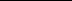 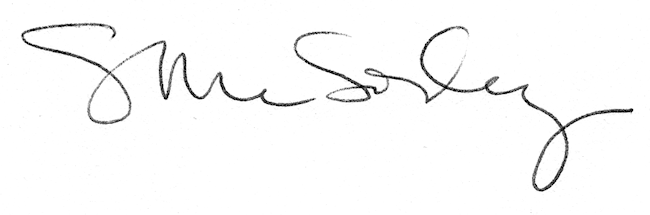 